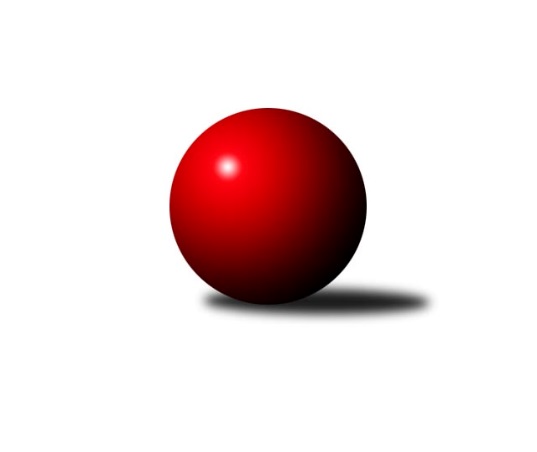 Č.12Ročník 2013/2014	24.5.2024 1. KLM 2013/2014Statistika 12. kolaTabulka družstev:		družstvo	záp	výh	rem	proh	skore	sety	průměr	body	plné	dorážka	chyby	1.	TJ Sokol Husovice	12	9	1	2	67.5 : 28.5 	(167.5 : 120.5)	3447	19	2244	1203	9.3	2.	KK Slavoj Praha	12	8	1	3	60.0 : 36.0 	(155.0 : 133.0)	3451	17	2243	1208	11.2	3.	KK Moravská Slávia Brno ˝A˝	12	8	0	4	55.0 : 41.0 	(153.0 : 135.0)	3382	16	2227	1155	14.7	4.	SKK Rokycany	12	6	1	5	56.5 : 39.5 	(163.5 : 124.5)	3437	13	2237	1200	12.4	5.	TJ Sokol KARE Luhačovice˝A˝	12	6	1	5	52.0 : 44.0 	(155.5 : 132.5)	3418	13	2258	1161	16.9	6.	SKK  Náchod	12	5	3	4	50.5 : 45.5 	(150.5 : 137.5)	3433	13	2250	1183	11.7	7.	TJ Valašské Meziříčí	12	6	1	5	45.5 : 50.5 	(142.5 : 145.5)	3388	13	2218	1170	14.7	8.	TJ Sokol Kolín	12	6	0	6	50.0 : 46.0 	(141.0 : 147.0)	3389	12	2240	1149	16.2	9.	TJ Jiskra Kovářská	12	6	0	6	46.0 : 50.0 	(132.5 : 155.5)	3369	12	2218	1151	18	10.	TJ Třebíč	12	4	1	7	40.5 : 55.5 	(126.5 : 161.5)	3340	9	2209	1130	16.3	11.	TJ Spartak Přerov˝A˝	12	2	0	10	22.5 : 73.5 	(111.5 : 176.5)	3357	4	2217	1141	18.9	12.	TJ Centropen Dačice	12	1	1	10	30.0 : 66.0 	(129.0 : 159.0)	3314	3	2192	1123	17.8Tabulka doma:		družstvo	záp	výh	rem	proh	skore	sety	průměr	body	maximum	minimum	1.	TJ Sokol Husovice	6	6	0	0	42.0 : 6.0 	(99.0 : 45.0)	3501	12	3631	3431	2.	KK Moravská Slávia Brno ˝A˝	6	6	0	0	37.0 : 11.0 	(95.0 : 49.0)	3620	12	3739	3522	3.	SKK Rokycany	6	5	1	0	39.0 : 9.0 	(98.0 : 46.0)	3570	11	3676	3450	4.	TJ Sokol Kolín	6	5	0	1	33.5 : 14.5 	(75.0 : 69.0)	3394	10	3447	3318	5.	SKK  Náchod	6	4	2	0	32.5 : 15.5 	(82.5 : 61.5)	3575	10	3641	3519	6.	KK Slavoj Praha	6	5	0	1	32.5 : 15.5 	(80.5 : 63.5)	3391	10	3441	3358	7.	TJ Sokol KARE Luhačovice˝A˝	6	5	0	1	31.0 : 17.0 	(85.5 : 58.5)	3513	10	3684	3413	8.	TJ Valašské Meziříčí	6	4	1	1	28.5 : 19.5 	(76.0 : 68.0)	3458	9	3539	3314	9.	TJ Třebíč	6	4	0	2	28.5 : 19.5 	(76.0 : 68.0)	3371	8	3469	3321	10.	TJ Jiskra Kovářská	6	3	0	3	23.0 : 25.0 	(65.5 : 78.5)	3328	6	3439	3192	11.	TJ Centropen Dačice	6	1	1	4	20.0 : 28.0 	(70.5 : 73.5)	3328	3	3464	3233	12.	TJ Spartak Přerov˝A˝	6	1	0	5	14.0 : 34.0 	(62.0 : 82.0)	3360	2	3484	3275Tabulka venku:		družstvo	záp	výh	rem	proh	skore	sety	průměr	body	maximum	minimum	1.	KK Slavoj Praha	6	3	1	2	27.5 : 20.5 	(74.5 : 69.5)	3461	7	3588	3350	2.	TJ Sokol Husovice	6	3	1	2	25.5 : 22.5 	(68.5 : 75.5)	3438	7	3533	3369	3.	TJ Jiskra Kovářská	6	3	0	3	23.0 : 25.0 	(67.0 : 77.0)	3376	6	3457	3302	4.	KK Moravská Slávia Brno ˝A˝	6	2	0	4	18.0 : 30.0 	(58.0 : 86.0)	3343	4	3378	3281	5.	TJ Valašské Meziříčí	6	2	0	4	17.0 : 31.0 	(66.5 : 77.5)	3376	4	3465	3280	6.	TJ Sokol KARE Luhačovice˝A˝	6	1	1	4	21.0 : 27.0 	(70.0 : 74.0)	3403	3	3464	3274	7.	SKK  Náchod	6	1	1	4	18.0 : 30.0 	(68.0 : 76.0)	3410	3	3604	3291	8.	SKK Rokycany	6	1	0	5	17.5 : 30.5 	(65.5 : 78.5)	3415	2	3573	3313	9.	TJ Sokol Kolín	6	1	0	5	16.5 : 31.5 	(66.0 : 78.0)	3388	2	3456	3296	10.	TJ Spartak Přerov˝A˝	6	1	0	5	8.5 : 39.5 	(49.5 : 94.5)	3357	2	3494	3199	11.	TJ Třebíč	6	0	1	5	12.0 : 36.0 	(50.5 : 93.5)	3335	1	3488	3210	12.	TJ Centropen Dačice	6	0	0	6	10.0 : 38.0 	(58.5 : 85.5)	3312	0	3400	3213Tabulka podzimní části:		družstvo	záp	výh	rem	proh	skore	sety	průměr	body	doma	venku	1.	TJ Sokol Husovice	11	9	1	1	64.5 : 23.5 	(158.0 : 106.0)	3434	19 	6 	0 	0 	3 	1 	1	2.	KK Slavoj Praha	11	7	1	3	54.0 : 34.0 	(141.0 : 123.0)	3458	15 	5 	0 	1 	2 	1 	2	3.	KK Moravská Slávia Brno ˝A˝	11	7	0	4	50.0 : 38.0 	(138.5 : 125.5)	3382	14 	5 	0 	0 	2 	0 	4	4.	SKK Rokycany	11	6	1	4	54.5 : 33.5 	(152.5 : 111.5)	3415	13 	5 	1 	0 	1 	0 	4	5.	TJ Sokol KARE Luhačovice˝A˝	11	6	1	4	49.0 : 39.0 	(147.0 : 117.0)	3443	13 	5 	0 	1 	1 	1 	3	6.	TJ Valašské Meziříčí	11	6	1	4	42.5 : 45.5 	(129.5 : 134.5)	3399	13 	4 	1 	1 	2 	0 	3	7.	SKK  Náchod	11	4	3	4	44.5 : 43.5 	(137.5 : 126.5)	3432	11 	3 	2 	0 	1 	1 	4	8.	TJ Sokol Kolín	11	5	0	6	45.0 : 43.0 	(125.5 : 138.5)	3391	10 	4 	0 	1 	1 	0 	5	9.	TJ Jiskra Kovářská	11	5	0	6	41.0 : 47.0 	(121.5 : 142.5)	3369	10 	2 	0 	3 	3 	0 	3	10.	TJ Třebíč	11	3	1	7	34.5 : 53.5 	(113.5 : 150.5)	3341	7 	3 	0 	2 	0 	1 	5	11.	TJ Spartak Přerov˝A˝	11	2	0	9	20.5 : 67.5 	(101.5 : 162.5)	3357	4 	1 	0 	4 	1 	0 	5	12.	TJ Centropen Dačice	11	1	1	9	28.0 : 60.0 	(118.0 : 146.0)	3331	3 	1 	1 	4 	0 	0 	5Tabulka jarní části:		družstvo	záp	výh	rem	proh	skore	sety	průměr	body	doma	venku	1.	KK Slavoj Praha	1	1	0	0	6.0 : 2.0 	(14.0 : 10.0)	3410	2 	0 	0 	0 	1 	0 	0 	2.	SKK  Náchod	1	1	0	0	6.0 : 2.0 	(13.0 : 11.0)	3627	2 	1 	0 	0 	0 	0 	0 	3.	TJ Třebíč	1	1	0	0	6.0 : 2.0 	(13.0 : 11.0)	3321	2 	1 	0 	0 	0 	0 	0 	4.	TJ Sokol Kolín	1	1	0	0	5.0 : 3.0 	(15.5 : 8.5)	3318	2 	1 	0 	0 	0 	0 	0 	5.	KK Moravská Slávia Brno ˝A˝	1	1	0	0	5.0 : 3.0 	(14.5 : 9.5)	3640	2 	1 	0 	0 	0 	0 	0 	6.	TJ Jiskra Kovářská	1	1	0	0	5.0 : 3.0 	(11.0 : 13.0)	3331	2 	1 	0 	0 	0 	0 	0 	7.	TJ Valašské Meziříčí	1	0	0	1	3.0 : 5.0 	(13.0 : 11.0)	3322	0 	0 	0 	0 	0 	0 	1 	8.	TJ Sokol Husovice	1	0	0	1	3.0 : 5.0 	(9.5 : 14.5)	3522	0 	0 	0 	0 	0 	0 	1 	9.	TJ Sokol KARE Luhačovice˝A˝	1	0	0	1	3.0 : 5.0 	(8.5 : 15.5)	3274	0 	0 	0 	0 	0 	0 	1 	10.	SKK Rokycany	1	0	0	1	2.0 : 6.0 	(11.0 : 13.0)	3573	0 	0 	0 	0 	0 	0 	1 	11.	TJ Centropen Dačice	1	0	0	1	2.0 : 6.0 	(11.0 : 13.0)	3213	0 	0 	0 	0 	0 	0 	1 	12.	TJ Spartak Přerov˝A˝	1	0	0	1	2.0 : 6.0 	(10.0 : 14.0)	3374	0 	0 	0 	1 	0 	0 	0 Zisk bodů pro družstvo:		jméno hráče	družstvo	body	zápasy	v %	dílčí body	sety	v %	1.	Zdeněk Vymazal 	TJ Sokol Husovice 	11	/	12	(92%)	38	/	48	(79%)	2.	Jiří Mrlík 	TJ Sokol KARE Luhačovice˝A˝ 	11	/	12	(92%)	33.5	/	48	(70%)	3.	Filip Dejda 	TJ Sokol Kolín  	10.5	/	12	(88%)	30.5	/	48	(64%)	4.	Zdeněk Gartus 	KK Slavoj Praha 	10	/	12	(83%)	36	/	48	(75%)	5.	Radim Metelka 	TJ Valašské Meziříčí 	10	/	12	(83%)	30.5	/	48	(64%)	6.	Martin Kovář 	SKK  Náchod 	9	/	11	(82%)	28.5	/	44	(65%)	7.	Dušan Ryba 	TJ Sokol Husovice 	9	/	11	(82%)	26	/	44	(59%)	8.	Rostislav Gorecký 	TJ Sokol KARE Luhačovice˝A˝ 	9	/	12	(75%)	34.5	/	48	(72%)	9.	Jan Endršt 	SKK Rokycany 	9	/	12	(75%)	30	/	48	(63%)	10.	Jiří Radil 	TJ Sokol Husovice 	8.5	/	11	(77%)	26	/	44	(59%)	11.	Pavel Honsa 	SKK Rokycany 	8	/	11	(73%)	28.5	/	44	(65%)	12.	Kamil Nestrojil 	TJ Třebíč 	8	/	11	(73%)	26	/	44	(59%)	13.	Vlastimil Zeman ml. ml.	TJ Jiskra Kovářská 	8	/	11	(73%)	26	/	44	(59%)	14.	Jiří Axman ml. ml.	TJ Sokol Husovice 	8	/	12	(67%)	29	/	48	(60%)	15.	Michal Markus 	TJ Sokol KARE Luhačovice˝A˝ 	8	/	12	(67%)	27.5	/	48	(57%)	16.	Roman Weiss 	TJ Sokol Kolín  	8	/	12	(67%)	27.5	/	48	(57%)	17.	Václav Mazur 	TJ Spartak Přerov˝A˝ 	8	/	12	(67%)	27.5	/	48	(57%)	18.	Martin Fűrst 	SKK Rokycany 	7	/	9	(78%)	25	/	36	(69%)	19.	Martin Švorba 	TJ Sokol Kolín  	7	/	10	(70%)	24.5	/	40	(61%)	20.	Pavel Palian 	KK Moravská Slávia Brno ˝A˝ 	7	/	10	(70%)	23.5	/	40	(59%)	21.	Libor Škoula 	TJ Sokol Husovice 	7	/	10	(70%)	20.5	/	40	(51%)	22.	Jiří Hetych ml.	SKK  Náchod 	7	/	11	(64%)	28.5	/	44	(65%)	23.	Robert Pevný 	TJ Třebíč 	7	/	11	(64%)	27	/	44	(61%)	24.	Anton Stašák 	KK Slavoj Praha 	7	/	11	(64%)	24	/	44	(55%)	25.	Martin Pejčoch 	TJ Jiskra Kovářská 	7	/	12	(58%)	26	/	48	(54%)	26.	David Junek 	TJ Jiskra Kovářská 	7	/	12	(58%)	25	/	48	(52%)	27.	Vojtěch Špelina 	SKK Rokycany 	7	/	12	(58%)	25	/	48	(52%)	28.	Michal Pytlík 	SKK Rokycany 	6.5	/	11	(59%)	25	/	44	(57%)	29.	Petr Pavlík 	KK Slavoj Praha 	6.5	/	11	(59%)	20	/	44	(45%)	30.	Roman Straka 	SKK  Náchod 	6.5	/	12	(54%)	27	/	48	(56%)	31.	Petr Žahourek 	TJ Centropen Dačice 	6	/	9	(67%)	21	/	36	(58%)	32.	Petr Mika 	KK Moravská Slávia Brno ˝A˝ 	6	/	11	(55%)	24	/	44	(55%)	33.	Zdeněk Vránek 	KK Moravská Slávia Brno ˝A˝ 	6	/	11	(55%)	23.5	/	44	(53%)	34.	Milan Blecha 	TJ Centropen Dačice 	6	/	12	(50%)	29	/	48	(60%)	35.	Milan Kabelka 	TJ Centropen Dačice 	6	/	12	(50%)	21.5	/	48	(45%)	36.	Jiří Bartoníček 	KK Slavoj Praha 	5.5	/	7	(79%)	16	/	28	(57%)	37.	Václav Rypel 	TJ Třebíč 	5.5	/	12	(46%)	20	/	48	(42%)	38.	Miroslav Milan 	KK Moravská Slávia Brno ˝A˝ 	5	/	6	(83%)	19	/	24	(79%)	39.	Milan Klika 	KK Moravská Slávia Brno ˝A˝ 	5	/	9	(56%)	22	/	36	(61%)	40.	Martin Kozel st.	KK Slavoj Praha 	5	/	9	(56%)	20.5	/	36	(57%)	41.	Vladimír Výrek 	TJ Valašské Meziříčí 	5	/	10	(50%)	23	/	40	(58%)	42.	Stanislav Březina 	KK Slavoj Praha 	5	/	10	(50%)	21.5	/	40	(54%)	43.	Michal Šimek 	TJ Sokol Husovice 	5	/	10	(50%)	21	/	40	(53%)	44.	Petr Holý 	SKK  Náchod 	5	/	11	(45%)	20	/	44	(45%)	45.	Ondřej Topič 	TJ Spartak Přerov˝A˝ 	5	/	12	(42%)	23	/	48	(48%)	46.	Petr Dobeš ml.	TJ Třebíč 	5	/	12	(42%)	21	/	48	(44%)	47.	Vlastimil Bělíček 	TJ Valašské Meziříčí 	4.5	/	11	(41%)	23.5	/	44	(53%)	48.	Pavel Kubálek 	TJ Sokol KARE Luhačovice˝A˝ 	4	/	7	(57%)	17.5	/	28	(63%)	49.	Vlastimil Zeman st. 	TJ Jiskra Kovářská 	4	/	7	(57%)	14	/	28	(50%)	50.	Jiří Němec 	TJ Sokol Kolín  	4	/	7	(57%)	12	/	28	(43%)	51.	Ladislav Urban 	SKK Rokycany 	4	/	8	(50%)	14	/	32	(44%)	52.	Václav Zajíc 	TJ Centropen Dačice 	4	/	9	(44%)	18	/	36	(50%)	53.	Pavel Antoš 	KK Moravská Slávia Brno ˝A˝ 	4	/	10	(40%)	16	/	40	(40%)	54.	Petr Března 	TJ Třebíč 	4	/	10	(40%)	15	/	40	(38%)	55.	Zdeněk Říha 	SKK  Náchod 	4	/	10	(40%)	14.5	/	40	(36%)	56.	Daniel Neumann 	SKK  Náchod 	4	/	11	(36%)	22.5	/	44	(51%)	57.	Tomáš Cabák 	TJ Valašské Meziříčí 	4	/	11	(36%)	21.5	/	44	(49%)	58.	Lukáš Doubrava 	TJ Jiskra Kovářská 	4	/	12	(33%)	19.5	/	48	(41%)	59.	Štěpán Večerka 	KK Moravská Slávia Brno ˝A˝ 	3	/	5	(60%)	9.5	/	20	(48%)	60.	Evžen Valtr 	KK Slavoj Praha 	3	/	7	(43%)	13	/	28	(46%)	61.	Jiří Hendrych 	TJ Spartak Přerov˝A˝ 	3	/	7	(43%)	11.5	/	28	(41%)	62.	Jindřich Lauer 	TJ Sokol Kolín  	3	/	7	(43%)	11.5	/	28	(41%)	63.	David Volek 	TJ Valašské Meziříčí 	3	/	7	(43%)	10	/	28	(36%)	64.	Dalibor Tuček 	TJ Valašské Meziříčí 	3	/	8	(38%)	16	/	32	(50%)	65.	Jan Pelák 	TJ Sokol Kolín  	3	/	10	(30%)	18	/	40	(45%)	66.	Jiří Staněk 	TJ Sokol KARE Luhačovice˝A˝ 	3	/	10	(30%)	16.5	/	40	(41%)	67.	Radek Polách 	TJ Sokol KARE Luhačovice˝A˝ 	3	/	11	(27%)	16.5	/	44	(38%)	68.	Jiří Malínek 	TJ Centropen Dačice 	3	/	12	(25%)	20	/	48	(42%)	69.	Jaroslav Šatník 	TJ Sokol Kolín  	2.5	/	10	(25%)	15.5	/	40	(39%)	70.	Petr Dvořák 	TJ Jiskra Kovářská 	2	/	3	(67%)	6	/	12	(50%)	71.	Jiří Mikoláš 	TJ Třebíč 	1	/	1	(100%)	3	/	4	(75%)	72.	Milan Krejčí 	KK Moravská Slávia Brno ˝A˝ 	1	/	1	(100%)	3	/	4	(75%)	73.	Martin Maršálek 	SKK Rokycany 	1	/	1	(100%)	2	/	4	(50%)	74.	Michal Dvořák 	TJ Jiskra Kovářská 	1	/	1	(100%)	2	/	4	(50%)	75.	Miroslav Jemelík 	TJ Třebíč 	1	/	1	(100%)	2	/	4	(50%)	76.	Milan Kanda 	TJ Spartak Přerov˝A˝ 	1	/	3	(33%)	5	/	12	(42%)	77.	Karel Novák 	TJ Centropen Dačice 	1	/	3	(33%)	3.5	/	12	(29%)	78.	Mojmír Holec 	TJ Centropen Dačice 	1	/	3	(33%)	3	/	12	(25%)	79.	Ladislav Beránek 	SKK  Náchod 	1	/	4	(25%)	8	/	16	(50%)	80.	Jiří Kudláček 	TJ Sokol KARE Luhačovice˝A˝ 	1	/	4	(25%)	7	/	16	(44%)	81.	Roman Goldemund 	TJ Spartak Přerov˝A˝ 	1	/	5	(20%)	10	/	20	(50%)	82.	Zdeněk Enžl 	SKK Rokycany 	1	/	5	(20%)	9	/	20	(45%)	83.	Karel Uhlíř 	TJ Třebíč 	1	/	5	(20%)	7.5	/	20	(38%)	84.	Michal Kellner 	KK Moravská Slávia Brno ˝A˝ 	1	/	7	(14%)	9	/	28	(32%)	85.	Dalibor Jandík 	TJ Valašské Meziříčí 	1	/	9	(11%)	15	/	36	(42%)	86.	Jakub Pleban 	TJ Spartak Přerov˝A˝ 	0.5	/	11	(5%)	13.5	/	44	(31%)	87.	Martin Sitta 	TJ Spartak Přerov˝A˝ 	0	/	1	(0%)	2	/	4	(50%)	88.	Petr Vácha 	TJ Spartak Přerov˝A˝ 	0	/	1	(0%)	1	/	4	(25%)	89.	Štěpán Šreiber 	SKK Rokycany 	0	/	1	(0%)	1	/	4	(25%)	90.	David Janušík 	TJ Spartak Přerov˝A˝ 	0	/	1	(0%)	1	/	4	(25%)	91.	Jaroslav Krejčí 	TJ Spartak Přerov˝A˝ 	0	/	1	(0%)	0	/	4	(0%)	92.	Viktor Jeřábek 	TJ Centropen Dačice 	0	/	1	(0%)	0	/	4	(0%)	93.	Pavel Kabelka 	TJ Centropen Dačice 	0	/	2	(0%)	3	/	8	(38%)	94.	Tomáš Bártů 	TJ Centropen Dačice 	0	/	2	(0%)	3	/	8	(38%)	95.	Petr Vojtíšek 	TJ Centropen Dačice 	0	/	2	(0%)	3	/	8	(38%)	96.	Jan Dobeš 	TJ Třebíč 	0	/	2	(0%)	2	/	8	(25%)	97.	Aleš Zeman 	TJ Třebíč 	0	/	2	(0%)	1.5	/	8	(19%)	98.	Jiří Divila ml. 	TJ Spartak Přerov˝A˝ 	0	/	2	(0%)	1	/	8	(13%)	99.	František Caha 	TJ Třebíč 	0	/	2	(0%)	0.5	/	8	(6%)	100.	Vladimír Mánek 	TJ Spartak Přerov˝A˝ 	0	/	3	(0%)	2	/	12	(17%)	101.	Pavel Vymazal 	TJ Sokol Husovice 	0	/	3	(0%)	2	/	12	(17%)	102.	Milan Hrouda 	TJ Jiskra Kovářská 	0	/	4	(0%)	5	/	16	(31%)	103.	Jaroslav Tejml 	TJ Jiskra Kovářská 	0	/	4	(0%)	3	/	16	(19%)	104.	Petr Pavelka ml 	TJ Spartak Přerov˝A˝ 	0	/	11	(0%)	13	/	44	(30%)Průměry na kuželnách:		kuželna	průměr	plné	dorážka	chyby	výkon na hráče	1.	SKK Nachod, 1-4	3544	2316	1228	14.4	(590.8)	2.	KK MS Brno, 1-4	3536	2311	1224	11.2	(589.3)	3.	SKK Rokycany, 1-4	3467	2267	1199	16.5	(577.9)	4.	TJ Sokol Luhačovice, 1-4	3465	2256	1209	14.2	(577.7)	5.	TJ Valašské Meziříčí, 1-4	3440	2253	1186	14.4	(573.4)	6.	TJ Sokol Husovice, 1-4	3405	2226	1179	13.8	(567.5)	7.	TJ Spartak Přerov, 1-6	3383	2226	1157	16.9	(564.0)	8.	TJ Sparta Kutná Hora, 1-4	3368	2227	1141	15.4	(561.5)	9.	KK Slavia Praha, 1-4	3358	2200	1157	13.6	(559.7)	10.	TJ Třebíč, 1-4	3355	2195	1159	14.1	(559.2)	11.	Kuželna Golf Club, 1-4	3344	2206	1137	16.8	(557.4)	12.	TJ Centropen Dačice, 1-4	3340	2209	1131	16.8	(556.8)Nejlepší výkony na kuželnách:SKK Nachod, 1-4SKK  Náchod	3641	5. kolo	Zdeněk Gartus 	KK Slavoj Praha	684	9. koloSKK  Náchod	3627	12. kolo	Roman Straka 	SKK  Náchod	649	5. koloKK Slavoj Praha	3588	9. kolo	Jiří Hetych ml.	SKK  Náchod	638	12. koloSKK Rokycany	3573	12. kolo	Jiří Hendrych 	TJ Spartak Přerov˝A˝	635	5. koloSKK  Náchod	3563	7. kolo	Jiří Axman ml. ml.	TJ Sokol Husovice	634	7. koloSKK  Náchod	3560	9. kolo	Daniel Neumann 	SKK  Náchod	627	11. koloSKK  Náchod	3540	11. kolo	Roman Straka 	SKK  Náchod	625	7. koloTJ Sokol Husovice	3533	7. kolo	Vojtěch Špelina 	SKK Rokycany	625	12. koloSKK  Náchod	3519	3. kolo	Martin Kovář 	SKK  Náchod	623	11. koloTJ Spartak Přerov˝A˝	3494	5. kolo	Jan Endršt 	SKK Rokycany	621	12. koloKK MS Brno, 1-4KK Moravská Slávia Brno ˝A˝	3739	4. kolo	Pavel Palian 	KK Moravská Slávia Brno ˝A˝	666	8. koloKK Moravská Slávia Brno ˝A˝	3640	12. kolo	Miroslav Milan 	KK Moravská Slávia Brno ˝A˝	651	10. koloKK Moravská Slávia Brno ˝A˝	3640	10. kolo	Štěpán Večerka 	KK Moravská Slávia Brno ˝A˝	650	4. koloKK Moravská Slávia Brno ˝A˝	3602	8. kolo	Pavel Palian 	KK Moravská Slávia Brno ˝A˝	643	4. koloKK Moravská Slávia Brno ˝A˝	3579	6. kolo	Zdeněk Vránek 	KK Moravská Slávia Brno ˝A˝	640	4. koloTJ Sokol Husovice	3522	12. kolo	Zdeněk Vránek 	KK Moravská Slávia Brno ˝A˝	639	12. koloKK Moravská Slávia Brno ˝A˝	3522	2. kolo	Zdeněk Vránek 	KK Moravská Slávia Brno ˝A˝	636	10. koloTJ Třebíč	3488	6. kolo	Miroslav Milan 	KK Moravská Slávia Brno ˝A˝	635	8. koloTJ Jiskra Kovářská	3457	10. kolo	Miroslav Milan 	KK Moravská Slávia Brno ˝A˝	634	2. koloTJ Sokol Kolín 	3456	4. kolo	Pavel Antoš 	KK Moravská Slávia Brno ˝A˝	632	6. koloSKK Rokycany, 1-4SKK Rokycany	3676	9. kolo	Vojtěch Špelina 	SKK Rokycany	647	11. koloSKK  Náchod	3604	1. kolo	Daniel Neumann 	SKK  Náchod	645	1. koloSKK Rokycany	3602	1. kolo	Martin Fűrst 	SKK Rokycany	637	11. koloSKK Rokycany	3599	5. kolo	Jan Endršt 	SKK Rokycany	636	9. koloSKK Rokycany	3587	11. kolo	Vojtěch Špelina 	SKK Rokycany	634	9. koloSKK Rokycany	3503	7. kolo	Pavel Honsa 	SKK Rokycany	634	1. koloSKK Rokycany	3450	3. kolo	Pavel Honsa 	SKK Rokycany	627	7. koloTJ Centropen Dačice	3400	9. kolo	Zdeněk Říha 	SKK  Náchod	627	1. koloTJ Valašské Meziříčí	3395	7. kolo	Milan Kabelka 	TJ Centropen Dačice	624	9. koloTJ Jiskra Kovářská	3302	5. kolo	Martin Fűrst 	SKK Rokycany	617	5. koloTJ Sokol Luhačovice, 1-4TJ Sokol KARE Luhačovice˝A˝	3684	3. kolo	Michal Markus 	TJ Sokol KARE Luhačovice˝A˝	655	3. koloTJ Sokol KARE Luhačovice˝A˝	3588	10. kolo	Zdeněk Gartus 	KK Slavoj Praha	651	7. koloKK Slavoj Praha	3531	7. kolo	Pavel Kubálek 	TJ Sokol KARE Luhačovice˝A˝	647	3. koloTJ Sokol KARE Luhačovice˝A˝	3498	5. kolo	Pavel Kubálek 	TJ Sokol KARE Luhačovice˝A˝	641	10. koloTJ Sokol KARE Luhačovice˝A˝	3466	7. kolo	Michal Markus 	TJ Sokol KARE Luhačovice˝A˝	638	5. koloSKK Rokycany	3446	10. kolo	Radek Polách 	TJ Sokol KARE Luhačovice˝A˝	616	3. koloTJ Sokol KARE Luhačovice˝A˝	3431	1. kolo	Jiří Mrlík 	TJ Sokol KARE Luhačovice˝A˝	613	3. koloTJ Sokol KARE Luhačovice˝A˝	3413	9. kolo	Michal Markus 	TJ Sokol KARE Luhačovice˝A˝	612	1. koloTJ Sokol Husovice	3401	5. kolo	Michal Markus 	TJ Sokol KARE Luhačovice˝A˝	611	10. koloTJ Sokol Kolín 	3384	1. kolo	Jiří Radil 	TJ Sokol Husovice	611	5. koloTJ Valašské Meziříčí, 1-4TJ Valašské Meziříčí	3539	8. kolo	Vladimír Výrek 	TJ Valašské Meziříčí	642	1. koloTJ Valašské Meziříčí	3533	4. kolo	Rostislav Gorecký 	TJ Sokol KARE Luhačovice˝A˝	636	6. koloSKK  Náchod	3499	8. kolo	Radim Metelka 	TJ Valašské Meziříčí	635	10. koloTJ Valašské Meziříčí	3485	10. kolo	Radim Metelka 	TJ Valašské Meziříčí	627	8. koloTJ Třebíč	3469	10. kolo	Vlastimil Bělíček 	TJ Valašské Meziříčí	624	8. koloTJ Valašské Meziříčí	3447	6. kolo	Radim Metelka 	TJ Valašské Meziříčí	621	4. koloTJ Valašské Meziříčí	3428	1. kolo	Tomáš Cabák 	TJ Valašské Meziříčí	615	8. koloKK Slavoj Praha	3424	4. kolo	Vladimír Výrek 	TJ Valašské Meziříčí	613	4. koloTJ Sokol KARE Luhačovice˝A˝	3394	6. kolo	Roman Straka 	SKK  Náchod	612	8. koloKK Moravská Slávia Brno ˝A˝	3378	3. kolo	Petr Pavlík 	KK Slavoj Praha	610	4. koloTJ Sokol Husovice, 1-4TJ Sokol Husovice	3631	4. kolo	Zdeněk Vymazal 	TJ Sokol Husovice	646	1. koloTJ Sokol Husovice	3521	10. kolo	Zdeněk Vymazal 	TJ Sokol Husovice	634	4. koloTJ Sokol Husovice	3510	6. kolo	Jiří Radil 	TJ Sokol Husovice	627	4. koloTJ Sokol Husovice	3456	2. kolo	Filip Dejda 	TJ Sokol Kolín 	624	8. koloTJ Sokol Husovice	3454	1. kolo	Pavel Honsa 	SKK Rokycany	616	6. koloTJ Sokol Husovice	3431	8. kolo	Jiří Axman ml. ml.	TJ Sokol Husovice	615	2. koloTJ Sokol Kolín 	3356	8. kolo	Michal Šimek 	TJ Sokol Husovice	613	4. koloSKK Rokycany	3353	6. kolo	Michal Šimek 	TJ Sokol Husovice	609	6. koloTJ Spartak Přerov˝A˝	3309	10. kolo	Zdeněk Vymazal 	TJ Sokol Husovice	609	10. koloKK Moravská Slávia Brno ˝A˝	3309	1. kolo	Pavel Vymazal 	TJ Sokol Husovice	607	10. koloTJ Spartak Přerov, 1-6TJ Spartak Přerov˝A˝	3484	2. kolo	Václav Mazur 	TJ Spartak Přerov˝A˝	627	2. koloTJ Valašské Meziříčí	3465	11. kolo	Zdeněk Gartus 	KK Slavoj Praha	616	12. koloSKK Rokycany	3464	4. kolo	Václav Mazur 	TJ Spartak Přerov˝A˝	614	9. koloKK Slavoj Praha	3410	12. kolo	Vlastimil Bělíček 	TJ Valašské Meziříčí	614	11. koloTJ Sokol Kolín 	3385	6. kolo	Pavel Honsa 	SKK Rokycany	608	4. koloTJ Spartak Přerov˝A˝	3378	6. kolo	Václav Mazur 	TJ Spartak Přerov˝A˝	601	12. koloTJ Spartak Přerov˝A˝	3374	12. kolo	Radim Metelka 	TJ Valašské Meziříčí	599	11. koloTJ Centropen Dačice	3370	2. kolo	Milan Blecha 	TJ Centropen Dačice	598	2. koloTJ Spartak Přerov˝A˝	3361	11. kolo	Martin Sitta 	TJ Spartak Přerov˝A˝	598	12. koloTJ Jiskra Kovářská	3352	9. kolo	David Volek 	TJ Valašské Meziříčí	595	11. koloTJ Sparta Kutná Hora, 1-4TJ Sokol Kolín 	3447	5. kolo	Filip Dejda 	TJ Sokol Kolín 	612	11. koloTJ Sokol Kolín 	3443	11. kolo	Martin Švorba 	TJ Sokol Kolín 	612	11. koloTJ Sokol Kolín 	3436	9. kolo	Rostislav Gorecký 	TJ Sokol KARE Luhačovice˝A˝	608	12. koloTJ Jiskra Kovářská	3408	7. kolo	Roman Weiss 	TJ Sokol Kolín 	606	9. koloTJ Třebíč	3396	5. kolo	David Junek 	TJ Jiskra Kovářská	606	7. koloTJ Sokol Kolín 	3374	7. kolo	Martin Švorba 	TJ Sokol Kolín 	601	12. koloTJ Valašské Meziříčí	3367	9. kolo	Filip Dejda 	TJ Sokol Kolín 	599	9. koloTJ Sokol Kolín 	3346	2. kolo	Filip Dejda 	TJ Sokol Kolín 	599	7. koloTJ Sokol Kolín 	3318	12. kolo	Radim Metelka 	TJ Valašské Meziříčí	598	9. koloSKK Rokycany	3313	2. kolo	Vlastimil Bělíček 	TJ Valašské Meziříčí	596	9. koloKK Slavia Praha, 1-4KK Slavoj Praha	3441	10. kolo	Zdeněk Gartus 	KK Slavoj Praha	673	10. koloTJ Sokol Husovice	3422	3. kolo	Zdeněk Gartus 	KK Slavoj Praha	631	5. koloKK Slavoj Praha	3421	5. kolo	Anton Stašák 	KK Slavoj Praha	621	8. koloKK Slavoj Praha	3405	8. kolo	Zdeněk Gartus 	KK Slavoj Praha	620	6. koloKK Slavoj Praha	3364	3. kolo	Anton Stašák 	KK Slavoj Praha	617	3. koloKK Slavoj Praha	3359	6. kolo	Anton Stašák 	KK Slavoj Praha	617	1. koloKK Slavoj Praha	3358	1. kolo	Zdeněk Gartus 	KK Slavoj Praha	609	3. koloKK Moravská Slávia Brno ˝A˝	3357	5. kolo	Zdeněk Vymazal 	TJ Sokol Husovice	606	3. koloSKK Rokycany	3343	8. kolo	Filip Dejda 	TJ Sokol Kolín 	598	10. koloTJ Centropen Dačice	3334	6. kolo	Martin Švorba 	TJ Sokol Kolín 	598	10. koloTJ Třebíč, 1-4TJ Třebíč	3469	2. kolo	Robert Pevný 	TJ Třebíč	648	2. koloTJ Sokol KARE Luhačovice˝A˝	3396	2. kolo	Robert Pevný 	TJ Třebíč	611	12. koloTJ Třebíč	3386	11. kolo	Petr Března 	TJ Třebíč	603	2. koloTJ Třebíč	3377	4. kolo	Jiří Mrlík 	TJ Sokol KARE Luhačovice˝A˝	601	2. koloTJ Sokol Husovice	3369	9. kolo	Kamil Nestrojil 	TJ Třebíč	600	4. koloSKK  Náchod	3368	4. kolo	Kamil Nestrojil 	TJ Třebíč	597	2. koloKK Slavoj Praha	3350	11. kolo	Robert Pevný 	TJ Třebíč	597	11. koloTJ Třebíč	3349	9. kolo	Petr Dobeš ml.	TJ Třebíč	596	9. koloTJ Spartak Přerov˝A˝	3345	7. kolo	Jiří Bartoníček 	KK Slavoj Praha	595	11. koloTJ Třebíč	3321	12. kolo	Libor Škoula 	TJ Sokol Husovice	591	9. koloKuželna Golf Club, 1-4KK Slavoj Praha	3461	2. kolo	Stanislav Březina 	KK Slavoj Praha	611	2. koloTJ Sokol KARE Luhačovice˝A˝	3442	4. kolo	Jiří Mrlík 	TJ Sokol KARE Luhačovice˝A˝	610	4. koloTJ Jiskra Kovářská	3439	8. kolo	Jiří Hetych ml.	SKK  Náchod	607	6. koloTJ Sokol Husovice	3378	11. kolo	David Junek 	TJ Jiskra Kovářská	607	8. koloTJ Jiskra Kovářská	3348	11. kolo	Martin Pejčoch 	TJ Jiskra Kovářská	606	11. koloTJ Jiskra Kovářská	3338	6. kolo	Vlastimil Zeman ml. ml.	TJ Jiskra Kovářská	605	8. koloSKK  Náchod	3332	6. kolo	Petr Pavlík 	KK Slavoj Praha	599	2. koloTJ Jiskra Kovářská	3331	12. kolo	David Junek 	TJ Jiskra Kovářská	598	6. koloTJ Valašské Meziříčí	3322	12. kolo	Rostislav Gorecký 	TJ Sokol KARE Luhačovice˝A˝	597	4. koloTJ Jiskra Kovářská	3321	4. kolo	Zdeněk Gartus 	KK Slavoj Praha	594	2. koloTJ Centropen Dačice, 1-4TJ Sokol KARE Luhačovice˝A˝	3464	8. kolo	Michal Markus 	TJ Sokol KARE Luhačovice˝A˝	631	8. koloTJ Centropen Dačice	3464	8. kolo	Vlastimil Bělíček 	TJ Valašské Meziříčí	626	5. koloTJ Valašské Meziříčí	3428	5. kolo	Milan Kabelka 	TJ Centropen Dačice	616	8. koloTJ Jiskra Kovářská	3365	3. kolo	Milan Blecha 	TJ Centropen Dačice	612	7. koloTJ Centropen Dačice	3359	5. kolo	Martin Pejčoch 	TJ Jiskra Kovářská	612	3. koloKK Moravská Slávia Brno ˝A˝	3353	7. kolo	Jiří Mrlík 	TJ Sokol KARE Luhačovice˝A˝	607	8. koloTJ Centropen Dačice	3345	1. kolo	Petr Mika 	KK Moravská Slávia Brno ˝A˝	605	7. koloTJ Centropen Dačice	3313	7. kolo	Petr Žahourek 	TJ Centropen Dačice	595	1. koloSKK  Náchod	3291	10. kolo	David Junek 	TJ Jiskra Kovářská	594	3. koloTJ Centropen Dačice	3256	10. kolo	Lukáš Doubrava 	TJ Jiskra Kovářská	589	3. koloČetnost výsledků:	8.0 : 0.0	4x	7.5 : 0.5	1x	7.0 : 1.0	13x	6.0 : 2.0	15x	5.5 : 2.5	2x	5.0 : 3.0	14x	4.0 : 4.0	5x	3.5 : 4.5	2x	3.0 : 5.0	6x	2.0 : 6.0	6x	1.0 : 7.0	3x	0.0 : 8.0	1x